wbjvg weÁwß	GZØviv mswkøó mK‡ji AeMwZi Rb¨ Rvbv‡bv hv‡”Q †h, MYcÖRvZš¿x evsjv‡`k miKv‡ii DcvbyôvwbK wkÿv ey¨‡iv, wmivRMÄ Gi Aaxb mgvß cÖKí mg~n n‡Z cÖvß APj/e¨envi Abyc‡hvMx wb¤œewY©Z ‡gvUimvB‡Kj mg~n (‡hLv‡b †h Ae¯’vq Av‡Q) cÖKv‡k¨ wbjv‡g weµq Kiv n‡e| wbjv‡g AskMÖn‡Y B”QzK AvMÖnx e¨w³/cÖwZôvb‡K AvMvgx 09/03/2021 wLª. ZvwiL `ycyi 12.00 NwUKvi g‡a¨ wb¤œm¦vÿiKvixi `ß‡i wb¤œewY©Z cÖwZwU †gvUimvB‡K‡ji Rb¨ c…_K c…_K fv‡e bvg wbeÜb Ki‡Z n‡e| wba©vwiZ ZvwiL I mg‡qi c‡i †Kvb e¨w³ ev cÖwZôv‡bi bvg wbeÜb Kiv n‡e bv| wbewÜZ e¨w³/cÖwZôvb‡K DwjøwLZ Zvwi‡LB ‡ejv 2.00 NwUKvi mgq Dcw¯’Z †_‡K wbjvg Wv‡K Ask MÖnY Ki‡Z n‡e| wbjvg‡hvM¨ †gvUimvB‡Kj mg~n m¤ú‡K© I weAviwUG KZ…©K msiwÿZ gyj¨ wb¤œm¦vÿiKvixi `ß‡i wbjvg Wv‡Ki c~‡e© Rvbv hv‡e|wbjvg‡hvM¨ †gvUimvB‡K‡ji weeiYtkZ©vejxt1| 	m‡e©v”P wbjvg WvKKvwii WvKK…Z mvKzj¨ UvKv Rgv `vb mv‡c‡ÿ †gvUimvB‡Kj n¯ÍvšÍi Kiv n‡e| m‡e©v”P wbjvg WvKKvwi Wv‡K 	UvKv Rgv `v‡b e¨_© n‡j Zvi WvK evwZj e‡j Mb¨ n‡e Ges cybivq wbjvg Wv‡Ki e¨e¯’v Kiv n‡e| 2| 	cÖwZwU †gvUimvB‡K‡ji Rb¨ c…_K c…_K fv‡e wbjvg WvK AbywôZ n‡e Ges wbjvg WvKKvwi‡K cÖwZwU †gvUimvB‡K‡ji Rb¨ c…_K 	c…_K fv‡e wba©vwiZ ZvwiL I mg‡qi g‡a¨ bvg wbeÜb c~e©K wbjv‡g AskMÖnY Ki‡Z cvi‡eb|3|	wbjvg‡hvM¨ †gvUimvB‡Kj mg~n weAviwUG KZ…©K msiwÿZ gy‡j¨i Kg `‡i wbjvg WvKKvixi WvK MÖnY‡hvM¨ n‡e bv| weAviwUG 	KZ…©K cÖwZwU †gvUimvB‡K‡ji msiwÿZ g~j¨ AÎvwdm n‡Z Rvbv hv‡e|4| 	wbjvg msµvšÍ hveZxq wewa-weavb Abymib Kiv n‡e Ges KZ…©cÿ ‡h †Kvb KviY ekZt wbjvg WvK MÖnY ev evwZj Kivi ÿgZv 	msiÿY K‡ib|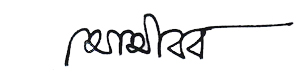 (Avnmvb nvexe)mnKvix cwiPvjK‡Rjv DcvbyôvwbK wkÿv ey¨‡ivwmivRMÄ|Abywjwc m`q AeMwZ I Kvh©v‡_© †cÖwiZ n‡jvt1| gnvcwiPvjK, DcvbyôvwbK wkÿv ey¨‡iv, 232/1, †ZRMuvI wkí GjvKv, XvKv-1208|2| ‡Rjv cÖkvmK, wmivRMÄ|3| cywjk mycvi, wmivRMÄ|4| wmwfj mvR©b, wmivRMÄ|5| cÖavb wbe©vnx Kg©KZ©v, ‡Rjv cwil`, wmivRMÄ|6| AwZwi³ †Rjv cÖkvmK (wkÿv I AvBwmwU), wmivRMÄ|7| Dc‡Rjv wbe©vnx Awdmvi, wmivRMÄ m`i, wmivRMÄ|8| †gqi, wmivRMÄ †cŠimfv, wmivRMÄ|9| ‡Rjv wkÿv Awdmvi, wmivRMÄ|10| ‡Rjv cÖv_wgK wkÿv Awdmvi, wmivRMÄ|11| mnKvix cwiPvjK (BwÄt), weAviwUG, wmivRMÄ mv‡K©j, wmivRMÄ|12| m¤úv`K, ˆ`wbK Kjg ˆmwbK, wmivRMÄ| weÁwßwU Avcbvi cwÎKvq wfZ‡ii cvZvq AvMvgx 24/02/2021 wLª. ZvwiL GK w`‡bi Rb¨       cÖKv‡ki Aby‡iva Kiv n‡jv|13| ‡bvwUk †evW©|MYcÖRvZš¿x evsjv‡`k miKvimnKvix cwiPvj‡Ki Kvh©vjq‡Rjv DcvbyôvwbK wkÿv ey¨‡ivcyivZb Kv‡j±‡iU feb, wmivRMÄ|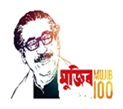 m¥viK bsÑ 38.349.030.00.00.029.2013-19                                                          ZvwiLt10 dvêyb 1427 e½vãm¥viK bsÑ 38.349.030.00.00.029.2013-19                                                          ZvwiLt 23 ‡deªæqvwi 2021 wLª.bs‡gvUimvB‡K‡ji bvgweeiY1Bqvgvnv-100 wmwm †gvUimvB‡Kj‡iwRt bs-wmivRMÄ-G-02-0371 BwÄb bs-3N-021795 ‡PwPm bs-3XN-02179532wUwfGm myRywK wjt †gvUimvB‡Kj‡iwRt bs-XvKv †g‡Uªv-n-17-2537 BwÄb bs-N3‡PwPm bs- N3209 F 0014373mvsnvB wjt †gvUi mvB‡Kj‡iwRt bs-XvKv †g‡Uªv-n-17-2763 =BwÄb bs-FM 100200700 ‡PwPm bs- LJ7Y0001414Rs‡kb †gvUimvB‡Kj‡iwRt bs-Uv½vBj-G-02-0922 BwÄb bs-‡PwPm bs- ED 80-000684455wRsdz †gvUimvB‡Kj‡iwRt bs-wmivRMÄ-n-11-1164 BwÄb bs-2100022 ‡PwPm bs-02001316wUwfGm myRywK wjt †gvUimvB‡Kj‡iwRt bs-XvKv †g‡Uªv-n-17-2536 BwÄb bs- N 3‡PwPm bs- N3209 F 001333 7wRs‡ms wjt †gvUimvB‡Kj‡iwRt bs-XvKv †g‡Uªv-n-14-2049 BwÄb bs-‡PwPm bs-00501458Pvqbv b¨vkbvj (wKqvswRqvs) †gvUimvB‡Kj‡iwRt bs-XvKv †g‡Uªv-n-15-1284 BwÄb bs-‡PwPm bs-1504031  